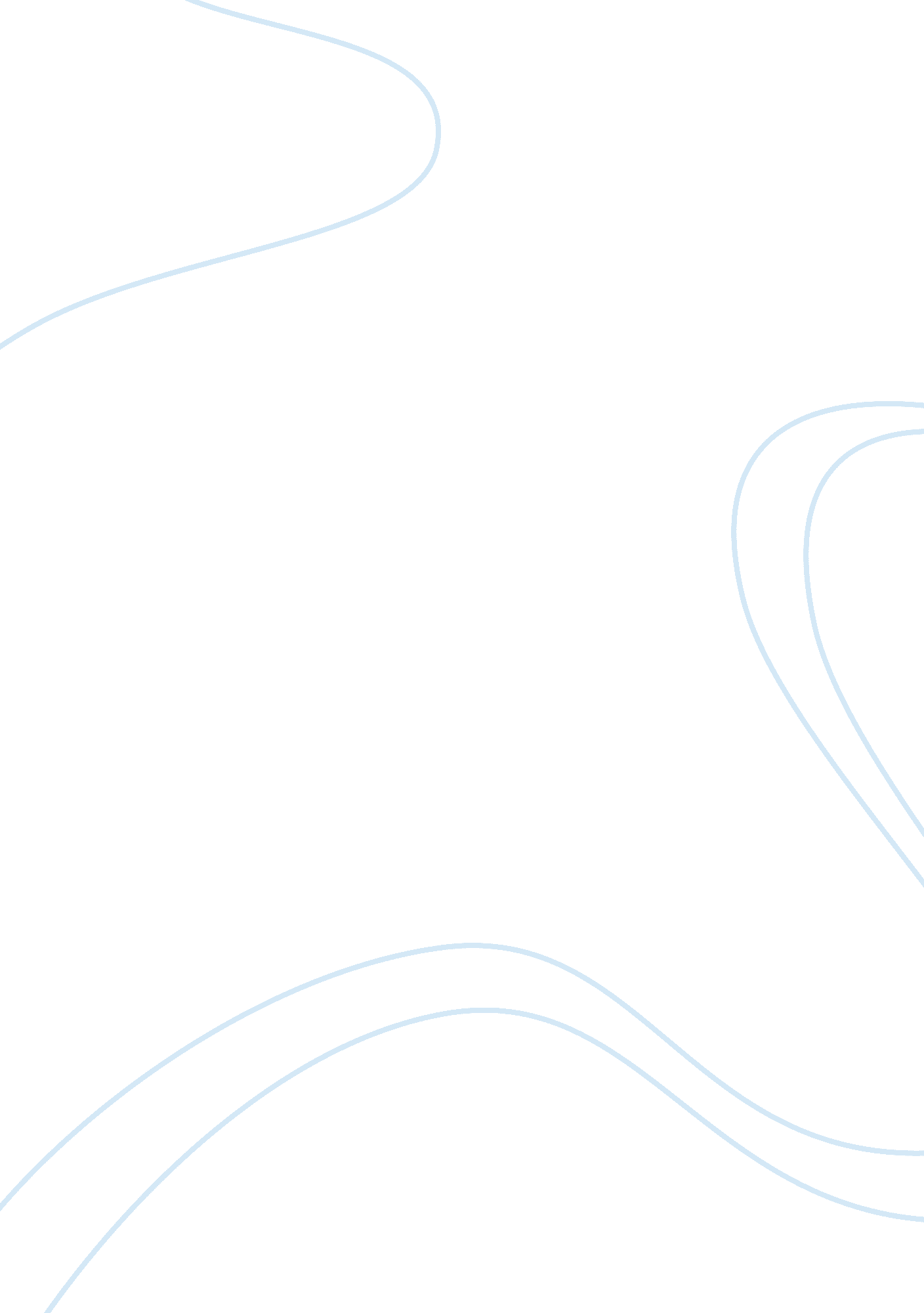 Personal and professional ethic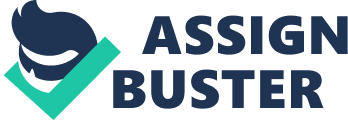 1. List 2 examples of legal issues affecting healthcare and describe how you determined your choices to be legal issues. 2. Give 2 examples of ethical issues affecting healthcare and describe how you determined your choices to be ethical issues. 3. Give 2 examples of moral issues affecting healthcare and describe how you determined your choices to be moral issues. 4. Describe the impact your own personal ethics may have on your practice as a healthcare professional. 5. List 3 ideas that you have for keeping your personal and professional ethics separate: . How does diversity (ethnic, social and cultural) play a role in providing patient care for your chosen profession? Unit 9 Project Questions: Part II (NOTE: you may need to refer to chapter 3 and/or Unit 2 for this section) 7. What is the name of the professional organization related to your chosencareer? (NOTE: a list of professional organizations can be found in the Code of Ethics and Professional Organizations module in the Reading section of Unit 2) 8. How will your professional Code of Ethics help to guide you in making decisions on-the job? NOTE: a link to your Code of Ethics can be found in the Code of Ethics and Professional Organizations module in the Reading section of Unit 2) 9. How does your professional Code of Ethics differ from the American Medical Association Code of Ethics? 10. Does your professional organization offer a credentialing exam for your career? If so, what is the name of the credential you can receive after passing the exam? 11. For most alliedhealthprofessionals, a certification can be preferred but is optional. Why is this? 12. Name two healthcare professionals in which a license would be required to practice. 